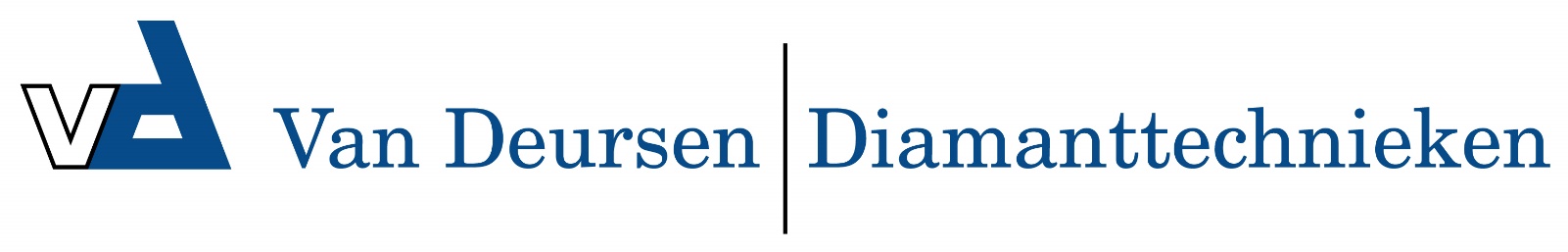 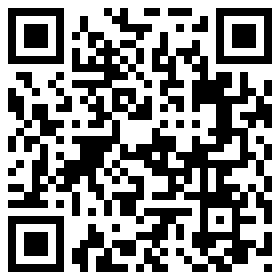 Master RAP (V)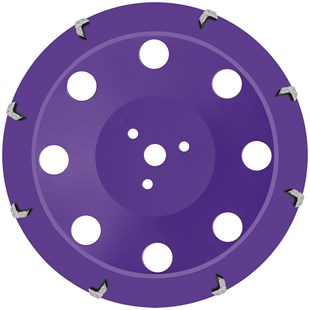 Premium diamantkomschijf voor vloerrenovatieGeschikt voor vloerslijpmachine FGR 500Segmenthoogte: 5 mmPellen en glad maken in één bewegingToepassing: Epoxyhars-coatings, lijmresten.ArtikelnummerDiameter ØAsgat     Aantal segmentenTotaal hoogte (mm)S35011230022.23822